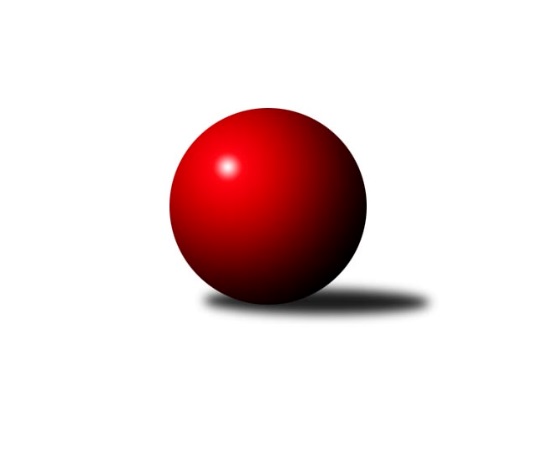 Č.14Ročník 2019/2020	16.5.2024 3. KLM C 2019/2020Statistika 14. kolaTabulka družstev:		družstvo	záp	výh	rem	proh	skore	sety	průměr	body	plné	dorážka	chyby	1.	TJ Unie Hlubina	14	11	0	3	76.0 : 36.0 	(182.5 : 153.5)	3233	22	2178	1056	31.9	2.	TJ Sokol Chvalíkovice	14	10	0	4	72.0 : 40.0 	(185.5 : 150.5)	3231	20	2175	1056	32.4	3.	Sokol Přemyslovice	14	8	1	5	64.0 : 48.0 	(178.5 : 157.5)	3202	17	2167	1035	30	4.	TJ Odry	14	8	1	5	59.0 : 53.0 	(171.0 : 165.0)	3230	17	2160	1070	32.8	5.	KK Jiskra Rýmařov	14	7	2	5	63.0 : 49.0 	(179.5 : 156.5)	3199	16	2156	1044	34.6	6.	TJ Horní Benešov ˝B˝	14	7	0	7	59.0 : 53.0 	(176.5 : 159.5)	3215	14	2166	1049	36.1	7.	TJ Opava	14	6	2	6	54.0 : 58.0 	(169.5 : 166.5)	3155	14	2152	1003	36.6	8.	TJ Tatran Litovel	14	5	2	7	53.5 : 58.5 	(150.5 : 185.5)	3176	12	2143	1033	34.1	9.	TJ Prostějov	14	5	1	8	46.5 : 65.5 	(151.5 : 184.5)	3192	11	2161	1031	30.8	10.	TJ Spartak Přerov ˝B˝	14	5	0	9	46.0 : 66.0 	(170.5 : 165.5)	3139	10	2139	1000	39.6	11.	TJ Sokol Bohumín	14	3	2	9	42.0 : 70.0 	(156.5 : 179.5)	3168	8	2141	1026	31.6	12.	KK Zábřeh B	14	2	3	9	37.0 : 75.0 	(144.0 : 192.0)	3129	7	2134	995	45.5Tabulka doma:		družstvo	záp	výh	rem	proh	skore	sety	průměr	body	maximum	minimum	1.	TJ Sokol Chvalíkovice	7	6	0	1	42.0 : 14.0 	(96.0 : 72.0)	3271	12	3329	3157	2.	TJ Unie Hlubina	7	6	0	1	42.0 : 14.0 	(93.5 : 74.5)	3193	12	3255	3130	3.	Sokol Přemyslovice	7	5	1	1	36.5 : 19.5 	(94.5 : 73.5)	3240	11	3275	3163	4.	KK Jiskra Rýmařov	7	4	1	2	35.0 : 21.0 	(96.5 : 71.5)	3280	9	3370	3190	5.	TJ Odry	7	4	1	2	32.0 : 24.0 	(89.0 : 79.0)	3257	9	3320	3159	6.	TJ Opava	7	4	1	2	31.0 : 25.0 	(86.5 : 81.5)	3175	9	3280	3112	7.	TJ Spartak Přerov ˝B˝	7	4	0	3	31.0 : 25.0 	(93.0 : 75.0)	3235	8	3331	3090	8.	TJ Horní Benešov ˝B˝	7	3	0	4	28.0 : 28.0 	(86.0 : 82.0)	3214	6	3248	3181	9.	TJ Tatran Litovel	7	3	0	4	26.5 : 29.5 	(80.0 : 88.0)	3182	6	3243	3123	10.	TJ Prostějov	7	3	0	4	24.0 : 32.0 	(78.5 : 89.5)	3151	6	3256	3027	11.	TJ Sokol Bohumín	7	2	1	4	24.0 : 32.0 	(87.0 : 81.0)	3193	5	3242	3122	12.	KK Zábřeh B	7	1	2	4	19.0 : 37.0 	(77.5 : 90.5)	3128	4	3268	3041Tabulka venku:		družstvo	záp	výh	rem	proh	skore	sety	průměr	body	maximum	minimum	1.	TJ Unie Hlubina	7	5	0	2	34.0 : 22.0 	(89.0 : 79.0)	3239	10	3360	3085	2.	TJ Horní Benešov ˝B˝	7	4	0	3	31.0 : 25.0 	(90.5 : 77.5)	3215	8	3286	3118	3.	TJ Sokol Chvalíkovice	7	4	0	3	30.0 : 26.0 	(89.5 : 78.5)	3221	8	3310	3081	4.	TJ Odry	7	4	0	3	27.0 : 29.0 	(82.0 : 86.0)	3226	8	3298	3119	5.	KK Jiskra Rýmařov	7	3	1	3	28.0 : 28.0 	(83.0 : 85.0)	3186	7	3308	3112	6.	Sokol Přemyslovice	7	3	0	4	27.5 : 28.5 	(84.0 : 84.0)	3203	6	3325	3018	7.	TJ Tatran Litovel	7	2	2	3	27.0 : 29.0 	(70.5 : 97.5)	3175	6	3253	3023	8.	TJ Opava	7	2	1	4	23.0 : 33.0 	(83.0 : 85.0)	3161	5	3214	3073	9.	TJ Prostějov	7	2	1	4	22.5 : 33.5 	(73.0 : 95.0)	3199	5	3251	3140	10.	TJ Sokol Bohumín	7	1	1	5	18.0 : 38.0 	(69.5 : 98.5)	3164	3	3251	3038	11.	KK Zábřeh B	7	1	1	5	18.0 : 38.0 	(66.5 : 101.5)	3129	3	3230	3026	12.	TJ Spartak Přerov ˝B˝	7	1	0	6	15.0 : 41.0 	(77.5 : 90.5)	3125	2	3228	3055Tabulka podzimní části:		družstvo	záp	výh	rem	proh	skore	sety	průměr	body	doma	venku	1.	TJ Unie Hlubina	11	8	0	3	59.0 : 29.0 	(144.0 : 120.0)	3212	16 	5 	0 	1 	3 	0 	2	2.	Sokol Přemyslovice	11	7	1	3	53.0 : 35.0 	(141.5 : 122.5)	3189	15 	5 	1 	0 	2 	0 	3	3.	TJ Sokol Chvalíkovice	11	7	0	4	53.0 : 35.0 	(146.5 : 117.5)	3222	14 	4 	0 	1 	3 	0 	3	4.	KK Jiskra Rýmařov	11	6	2	3	52.0 : 36.0 	(146.5 : 117.5)	3209	14 	4 	1 	1 	2 	1 	2	5.	TJ Horní Benešov ˝B˝	11	7	0	4	52.0 : 36.0 	(141.5 : 122.5)	3220	14 	3 	0 	2 	4 	0 	2	6.	TJ Odry	11	6	1	4	47.0 : 41.0 	(136.5 : 127.5)	3224	13 	3 	1 	1 	3 	0 	3	7.	TJ Tatran Litovel	11	4	2	5	43.5 : 44.5 	(119.5 : 144.5)	3169	10 	2 	0 	3 	2 	2 	2	8.	TJ Opava	11	4	2	5	41.0 : 47.0 	(129.0 : 135.0)	3146	10 	3 	1 	2 	1 	1 	3	9.	TJ Prostějov	11	3	1	7	32.5 : 55.5 	(118.0 : 146.0)	3178	7 	2 	0 	4 	1 	1 	3	10.	KK Zábřeh B	11	2	3	6	32.0 : 56.0 	(115.0 : 149.0)	3144	7 	1 	2 	2 	1 	1 	4	11.	TJ Spartak Přerov ˝B˝	11	3	0	8	32.0 : 56.0 	(127.5 : 136.5)	3124	6 	3 	0 	3 	0 	0 	5	12.	TJ Sokol Bohumín	11	2	2	7	31.0 : 57.0 	(118.5 : 145.5)	3159	6 	2 	1 	2 	0 	1 	5Tabulka jarní části:		družstvo	záp	výh	rem	proh	skore	sety	průměr	body	doma	venku	1.	TJ Sokol Chvalíkovice	3	3	0	0	19.0 : 5.0 	(39.0 : 33.0)	3259	6 	2 	0 	0 	1 	0 	0 	2.	TJ Unie Hlubina	3	3	0	0	17.0 : 7.0 	(38.5 : 33.5)	3265	6 	1 	0 	0 	2 	0 	0 	3.	TJ Spartak Přerov ˝B˝	3	2	0	1	14.0 : 10.0 	(43.0 : 29.0)	3222	4 	1 	0 	0 	1 	0 	1 	4.	TJ Prostějov	3	2	0	1	14.0 : 10.0 	(33.5 : 38.5)	3209	4 	1 	0 	0 	1 	0 	1 	5.	TJ Opava	3	2	0	1	13.0 : 11.0 	(40.5 : 31.5)	3178	4 	1 	0 	0 	1 	0 	1 	6.	TJ Odry	3	2	0	1	12.0 : 12.0 	(34.5 : 37.5)	3247	4 	1 	0 	1 	1 	0 	0 	7.	TJ Sokol Bohumín	3	1	0	2	11.0 : 13.0 	(38.0 : 34.0)	3213	2 	0 	0 	2 	1 	0 	0 	8.	Sokol Přemyslovice	3	1	0	2	11.0 : 13.0 	(37.0 : 35.0)	3213	2 	0 	0 	1 	1 	0 	1 	9.	KK Jiskra Rýmařov	3	1	0	2	11.0 : 13.0 	(33.0 : 39.0)	3178	2 	0 	0 	1 	1 	0 	1 	10.	TJ Tatran Litovel	3	1	0	2	10.0 : 14.0 	(31.0 : 41.0)	3190	2 	1 	0 	1 	0 	0 	1 	11.	TJ Horní Benešov ˝B˝	3	0	0	3	7.0 : 17.0 	(35.0 : 37.0)	3173	0 	0 	0 	2 	0 	0 	1 	12.	KK Zábřeh B	3	0	0	3	5.0 : 19.0 	(29.0 : 43.0)	3076	0 	0 	0 	2 	0 	0 	1 Zisk bodů pro družstvo:		jméno hráče	družstvo	body	zápasy	v %	dílčí body	sety	v %	1.	Martin Marek 	TJ Unie Hlubina 	12	/	14	(86%)	38	/	56	(68%)	2.	Jiří Staněk 	TJ Sokol Chvalíkovice 	12	/	14	(86%)	38	/	56	(68%)	3.	Petr Bracek 	TJ Opava  	11	/	13	(85%)	41	/	52	(79%)	4.	Ladislav Stárek 	KK Jiskra Rýmařov  	11	/	13	(85%)	34	/	52	(65%)	5.	Aleš Staněk 	TJ Sokol Chvalíkovice 	11	/	13	(85%)	31	/	52	(60%)	6.	Eduard Tomek 	Sokol Přemyslovice  	10	/	12	(83%)	37	/	48	(77%)	7.	Radek Grulich 	Sokol Přemyslovice  	10	/	12	(83%)	28	/	48	(58%)	8.	Karel Chlevišťan 	TJ Odry  	10	/	13	(77%)	32.5	/	52	(63%)	9.	Michal Pavič 	TJ Odry  	10	/	14	(71%)	36.5	/	56	(65%)	10.	Ivan Říha 	Sokol Přemyslovice  	10	/	14	(71%)	36.5	/	56	(65%)	11.	Václav Švub 	KK Zábřeh B 	9	/	12	(75%)	34	/	48	(71%)	12.	Přemysl Žáček 	TJ Unie Hlubina 	9	/	12	(75%)	29	/	48	(60%)	13.	Jiří Michálek 	KK Zábřeh B 	9	/	12	(75%)	29	/	48	(60%)	14.	Pavel Marek 	TJ Unie Hlubina 	9	/	13	(69%)	30.5	/	52	(59%)	15.	Jaroslav Tezzele 	KK Jiskra Rýmařov  	9	/	14	(64%)	28	/	56	(50%)	16.	Bohuslav Čuba 	TJ Horní Benešov ˝B˝ 	8	/	10	(80%)	24.5	/	40	(61%)	17.	Marek Frydrych 	TJ Odry  	8	/	11	(73%)	27	/	44	(61%)	18.	Roman Rolenc 	TJ Prostějov  	8	/	12	(67%)	30	/	48	(63%)	19.	Michal Klich 	TJ Horní Benešov ˝B˝ 	8	/	12	(67%)	29.5	/	48	(61%)	20.	Luděk Zeman 	TJ Horní Benešov ˝B˝ 	8	/	13	(62%)	28	/	52	(54%)	21.	David Kaluža 	TJ Horní Benešov ˝B˝ 	8	/	13	(62%)	28	/	52	(54%)	22.	Kamil Axmann 	TJ Tatran Litovel  	8	/	13	(62%)	25.5	/	52	(49%)	23.	Antonín Sochor 	KK Jiskra Rýmařov  	8	/	14	(57%)	30.5	/	56	(54%)	24.	Michal Zatyko 	TJ Unie Hlubina 	7	/	8	(88%)	19	/	32	(59%)	25.	Vladimír Valenta 	TJ Sokol Chvalíkovice 	7	/	10	(70%)	25	/	40	(63%)	26.	Michal Davidík 	KK Jiskra Rýmařov  	7	/	11	(64%)	29.5	/	44	(67%)	27.	Vojtěch Zaškolný 	TJ Sokol Bohumín  	7	/	11	(64%)	24.5	/	44	(56%)	28.	Maciej Basista 	TJ Opava  	7	/	12	(58%)	27	/	48	(56%)	29.	Radek Hendrych 	TJ Sokol Chvalíkovice 	7	/	12	(58%)	27	/	48	(56%)	30.	Jiří Čamek 	TJ Tatran Litovel  	7	/	12	(58%)	24.5	/	48	(51%)	31.	Michal Smejkal 	TJ Prostějov  	7	/	12	(58%)	22.5	/	48	(47%)	32.	Jan Körner 	KK Zábřeh B 	7	/	13	(54%)	24.5	/	52	(47%)	33.	Jaroslav Krejčí 	TJ Spartak Přerov ˝B˝ 	6	/	9	(67%)	24	/	36	(67%)	34.	Josef Matušek 	TJ Horní Benešov ˝B˝ 	6	/	11	(55%)	27.5	/	44	(63%)	35.	David Čulík 	TJ Tatran Litovel  	6	/	11	(55%)	22	/	44	(50%)	36.	Jiří Fiala 	TJ Tatran Litovel  	6	/	11	(55%)	21	/	44	(48%)	37.	Aleš Čapka 	TJ Prostějov  	6	/	12	(50%)	26	/	48	(54%)	38.	David Hendrych 	TJ Sokol Chvalíkovice 	6	/	12	(50%)	24	/	48	(50%)	39.	Michal Blažek 	TJ Opava  	6	/	13	(46%)	28	/	52	(54%)	40.	Zdeněk Macháček 	TJ Spartak Přerov ˝B˝ 	6	/	14	(43%)	32.5	/	56	(58%)	41.	Jan Zaškolný 	TJ Sokol Bohumín  	6	/	14	(43%)	25.5	/	56	(46%)	42.	Svatopluk Kříž 	TJ Opava  	5	/	7	(71%)	13	/	28	(46%)	43.	Jan Žídek 	TJ Unie Hlubina 	5	/	9	(56%)	19	/	36	(53%)	44.	Tomáš Rechtoris 	TJ Unie Hlubina 	5	/	9	(56%)	18.5	/	36	(51%)	45.	Tomáš Fraus 	Sokol Přemyslovice  	5	/	10	(50%)	19.5	/	40	(49%)	46.	Petr Pospíšilík 	TJ Prostějov  	5	/	10	(50%)	18	/	40	(45%)	47.	Jan Sedláček 	Sokol Přemyslovice  	5	/	11	(45%)	23	/	44	(52%)	48.	Michal Loučka 	TJ Spartak Přerov ˝B˝ 	5	/	11	(45%)	20	/	44	(45%)	49.	Martin Bartoš 	TJ Spartak Přerov ˝B˝ 	5	/	11	(45%)	19	/	44	(43%)	50.	Aleš Kohutek 	TJ Sokol Bohumín  	5	/	13	(38%)	29	/	52	(56%)	51.	Fridrich Péli 	TJ Sokol Bohumín  	5	/	13	(38%)	25	/	52	(48%)	52.	Stanislav Sliwka 	TJ Sokol Bohumín  	5	/	13	(38%)	24	/	52	(46%)	53.	Tomáš Valíček 	TJ Opava  	5	/	13	(38%)	21.5	/	52	(41%)	54.	Miroslav Sigmund 	TJ Tatran Litovel  	4.5	/	9	(50%)	16.5	/	36	(46%)	55.	Michal Kolář 	Sokol Přemyslovice  	4.5	/	11	(41%)	19	/	44	(43%)	56.	Jiří Michalčík 	KK Zábřeh B 	4	/	8	(50%)	15.5	/	32	(48%)	57.	Otto Mückstein 	TJ Sokol Chvalíkovice 	4	/	8	(50%)	15	/	32	(47%)	58.	Petr Chlachula 	KK Jiskra Rýmařov  	4	/	10	(40%)	18	/	40	(45%)	59.	Daniel Ševčík st.	TJ Odry  	4	/	11	(36%)	20	/	44	(45%)	60.	Petr Dvorský 	TJ Odry  	4	/	12	(33%)	24	/	48	(50%)	61.	Vladimír Mánek 	TJ Spartak Přerov ˝B˝ 	4	/	12	(33%)	23.5	/	48	(49%)	62.	Petr Basta 	TJ Unie Hlubina 	4	/	12	(33%)	19.5	/	48	(41%)	63.	Karel Zubalík 	TJ Prostějov  	3.5	/	11	(32%)	18	/	44	(41%)	64.	Milan Kanda 	TJ Spartak Přerov ˝B˝ 	3	/	3	(100%)	11	/	12	(92%)	65.	Tomáš Chárník 	KK Jiskra Rýmařov  	3	/	4	(75%)	10	/	16	(63%)	66.	Ladislav Janáč 	KK Jiskra Rýmařov  	3	/	6	(50%)	12	/	24	(50%)	67.	Jonas Mückstein 	TJ Sokol Chvalíkovice 	3	/	8	(38%)	16.5	/	32	(52%)	68.	Stanislav Beňa st.	TJ Spartak Přerov ˝B˝ 	3	/	8	(38%)	14.5	/	32	(45%)	69.	Petr Dankovič 	TJ Horní Benešov ˝B˝ 	3	/	8	(38%)	12	/	32	(38%)	70.	Miroslav Talášek 	TJ Tatran Litovel  	3	/	12	(25%)	18.5	/	48	(39%)	71.	Milan Jahn 	TJ Opava  	3	/	13	(23%)	23	/	52	(44%)	72.	Roman Honl 	TJ Sokol Bohumín  	2	/	2	(100%)	6	/	8	(75%)	73.	Max Trunečka 	TJ Prostějov  	2	/	3	(67%)	8	/	12	(67%)	74.	Jan Pernica 	TJ Prostějov  	2	/	5	(40%)	7	/	20	(35%)	75.	Petr Axmann 	TJ Tatran Litovel  	2	/	6	(33%)	8	/	24	(33%)	76.	Petr Wolf 	TJ Opava  	2	/	7	(29%)	12	/	28	(43%)	77.	František Baleka 	TJ Tatran Litovel  	2	/	7	(29%)	10.5	/	28	(38%)	78.	Daniel Malina 	TJ Odry  	2	/	8	(25%)	10	/	32	(31%)	79.	Stanislav Ovšák 	TJ Odry  	2	/	8	(25%)	10	/	32	(31%)	80.	Miroslav Znojil 	TJ Prostějov  	2	/	10	(20%)	15	/	40	(38%)	81.	Jiří Šoupal 	Sokol Přemyslovice  	1.5	/	12	(13%)	13.5	/	48	(28%)	82.	Jan Sochor 	KK Jiskra Rýmařov  	1	/	1	(100%)	4	/	4	(100%)	83.	Zdeněk Smrža 	TJ Horní Benešov ˝B˝ 	1	/	1	(100%)	4	/	4	(100%)	84.	Jakub Fabík 	TJ Spartak Přerov ˝B˝ 	1	/	1	(100%)	4	/	4	(100%)	85.	Václav Rábl 	TJ Unie Hlubina 	1	/	1	(100%)	3	/	4	(75%)	86.	Robert Kučerka 	TJ Horní Benešov ˝B˝ 	1	/	1	(100%)	2	/	4	(50%)	87.	Martin Švrčina 	TJ Horní Benešov ˝B˝ 	1	/	1	(100%)	2	/	4	(50%)	88.	Jiří Polášek 	KK Jiskra Rýmařov  	1	/	1	(100%)	2	/	4	(50%)	89.	Stanislav Beňa ml.	TJ Spartak Přerov ˝B˝ 	1	/	2	(50%)	5	/	8	(63%)	90.	Martin Pavič 	TJ Odry  	1	/	2	(50%)	4	/	8	(50%)	91.	Jakub Mokoš 	TJ Tatran Litovel  	1	/	2	(50%)	3	/	8	(38%)	92.	Jiří Srovnal 	KK Zábřeh B 	1	/	5	(20%)	7	/	20	(35%)	93.	Gustav Vojtek 	KK Jiskra Rýmařov  	1	/	5	(20%)	6	/	20	(30%)	94.	Martin Vitásek 	KK Zábřeh B 	1	/	6	(17%)	7	/	24	(29%)	95.	Lukáš Krejčí 	KK Zábřeh B 	1	/	6	(17%)	6	/	24	(25%)	96.	Bronislav Diviš 	TJ Prostějov  	1	/	6	(17%)	6	/	24	(25%)	97.	Vojtěch Venclík 	TJ Spartak Přerov ˝B˝ 	1	/	7	(14%)	9.5	/	28	(34%)	98.	Jan Fadrný 	TJ Horní Benešov ˝B˝ 	1	/	9	(11%)	14	/	36	(39%)	99.	Miroslav Štěpán 	KK Zábřeh B 	1	/	9	(11%)	12	/	36	(33%)	100.	Karol Nitka 	TJ Sokol Bohumín  	1	/	10	(10%)	7.5	/	40	(19%)	101.	Vojtěch Rozkopal 	TJ Odry  	0	/	1	(0%)	2	/	4	(50%)	102.	Lukáš Modlitba 	TJ Sokol Bohumín  	0	/	1	(0%)	2	/	4	(50%)	103.	Petr Rak 	TJ Horní Benešov ˝B˝ 	0	/	1	(0%)	2	/	4	(50%)	104.	Martin Vološčuk 	KK Zábřeh B 	0	/	1	(0%)	2	/	4	(50%)	105.	Michal Symerský 	TJ Spartak Přerov ˝B˝ 	0	/	1	(0%)	1	/	4	(25%)	106.	Vladimír Kostka 	TJ Sokol Chvalíkovice 	0	/	1	(0%)	1	/	4	(25%)	107.	Ondřej Gajdičiar 	TJ Odry  	0	/	1	(0%)	1	/	4	(25%)	108.	Martin Pěnička 	KK Zábřeh B 	0	/	1	(0%)	1	/	4	(25%)	109.	Václav Pumprla 	TJ Spartak Přerov ˝B˝ 	0	/	1	(0%)	0.5	/	4	(13%)	110.	Jaroslav Heblák 	KK Jiskra Rýmařov  	0	/	1	(0%)	0	/	4	(0%)	111.	Václav Bohačík 	TJ Opava  	0	/	1	(0%)	0	/	4	(0%)	112.	Břetislav Mrkvica 	TJ Opava  	0	/	1	(0%)	0	/	4	(0%)	113.	Martin Bilíček 	TJ Horní Benešov ˝B˝ 	0	/	3	(0%)	3	/	12	(25%)	114.	Martin Flídr 	KK Zábřeh B 	0	/	3	(0%)	3	/	12	(25%)	115.	Rudolf Haim 	TJ Opava  	0	/	3	(0%)	2	/	12	(17%)	116.	Petr Kuttler 	TJ Sokol Bohumín  	0	/	4	(0%)	6	/	16	(38%)Průměry na kuželnách:		kuželna	průměr	plné	dorážka	chyby	výkon na hráče	1.	KK Jiskra Rýmařov, 1-4	3259	2189	1069	34.6	(543.3)	2.	TJ Valašské Meziříčí, 1-4	3251	2184	1066	35.4	(541.9)	3.	TJ Spartak Přerov, 1-6	3208	2167	1041	36.4	(534.8)	4.	 Horní Benešov, 1-4	3204	2184	1019	38.9	(534.0)	5.	TJ Sokol Bohumín, 1-4	3201	2164	1036	35.4	(533.5)	6.	TJ Opava, 1-4	3200	2165	1035	34.7	(533.5)	7.	Sokol Přemyslovice, 1-4	3187	2144	1043	30.2	(531.3)	8.	KK Zábřeh, 1-4	3166	2148	1018	37.3	(527.7)	9.	TJ  Prostějov, 1-4	3155	2132	1022	32.0	(525.9)	10.	TJ VOKD Poruba, 1-4	3141	2125	1016	36.4	(523.6)Nejlepší výkony na kuželnách:KK Jiskra Rýmařov, 1-4KK Jiskra Rýmařov 	3370	5. kolo	Aleš Staněk 	TJ Sokol Chvalíkovice	607	10. koloKK Jiskra Rýmařov 	3317	7. kolo	Marek Frydrych 	TJ Odry 	596	13. koloTJ Sokol Chvalíkovice	3295	10. kolo	Aleš Kohutek 	TJ Sokol Bohumín 	585	3. koloKK Jiskra Rýmařov 	3289	3. kolo	Jaroslav Tezzele 	KK Jiskra Rýmařov 	584	3. koloKK Jiskra Rýmařov 	3284	8. kolo	Michal Davidík 	KK Jiskra Rýmařov 	584	5. koloTJ Odry 	3283	13. kolo	Michal Pavič 	TJ Odry 	583	13. koloKK Jiskra Rýmařov 	3264	10. kolo	Ladislav Stárek 	KK Jiskra Rýmařov 	580	3. koloKK Jiskra Rýmařov 	3243	13. kolo	Miroslav Sigmund 	TJ Tatran Litovel 	579	1. koloTJ Horní Benešov ˝B˝	3231	7. kolo	Michal Davidík 	KK Jiskra Rýmařov 	575	1. koloTJ Spartak Přerov ˝B˝	3228	8. kolo	Tomáš Rechtoris 	TJ Unie Hlubina	573	5. koloTJ Valašské Meziříčí, 1-4TJ Unie Hlubina	3360	11. kolo	Martin Marek 	TJ Unie Hlubina	594	11. koloSokol Přemyslovice 	3325	12. kolo	Přemysl Žáček 	TJ Unie Hlubina	594	11. koloTJ Odry 	3320	6. kolo	Karel Chlevišťan 	TJ Odry 	593	2. koloTJ Odry 	3317	2. kolo	Karel Chlevišťan 	TJ Odry 	593	4. koloKK Jiskra Rýmařov 	3308	2. kolo	Pavel Marek 	TJ Unie Hlubina	590	11. koloTJ Odry 	3305	9. kolo	Marek Frydrych 	TJ Odry 	587	9. koloTJ Odry 	3275	4. kolo	Michal Davidík 	KK Jiskra Rýmařov 	585	2. koloTJ Odry 	3236	12. kolo	Jan Žídek 	TJ Unie Hlubina	582	11. koloTJ Sokol Bohumín 	3215	9. kolo	Fridrich Péli 	TJ Sokol Bohumín 	582	9. koloTJ Opava 	3191	4. kolo	Michal Pavič 	TJ Odry 	580	11. koloTJ Spartak Přerov, 1-6TJ Spartak Přerov ˝B˝	3331	3. kolo	Vladimír Mánek 	TJ Spartak Přerov ˝B˝	605	7. koloTJ Spartak Přerov ˝B˝	3318	7. kolo	Zdeněk Macháček 	TJ Spartak Přerov ˝B˝	604	3. koloTJ Spartak Přerov ˝B˝	3313	13. kolo	Stanislav Beňa ml.	TJ Spartak Přerov ˝B˝	595	13. koloTJ Horní Benešov ˝B˝	3286	9. kolo	Petr Pospíšilík 	TJ Prostějov 	580	5. koloTJ Tatran Litovel 	3242	13. kolo	Vladimír Mánek 	TJ Spartak Přerov ˝B˝	575	5. koloTJ Spartak Přerov ˝B˝	3237	1. kolo	Jaroslav Krejčí 	TJ Spartak Přerov ˝B˝	572	3. koloTJ Odry 	3233	3. kolo	Tomáš Valíček 	TJ Opava 	570	10. koloTJ Spartak Přerov ˝B˝	3215	9. kolo	David Kaluža 	TJ Horní Benešov ˝B˝	569	9. koloTJ Prostějov 	3204	5. kolo	Luděk Zeman 	TJ Horní Benešov ˝B˝	568	9. koloSokol Přemyslovice 	3156	7. kolo	Vojtěch Venclík 	TJ Spartak Přerov ˝B˝	567	1. kolo Horní Benešov, 1-4TJ Unie Hlubina	3257	14. kolo	Michal Klich 	TJ Horní Benešov ˝B˝	594	14. koloTJ Tatran Litovel 	3253	6. kolo	Martin Marek 	TJ Unie Hlubina	590	14. koloTJ Prostějov 	3251	12. kolo	Michal Klich 	TJ Horní Benešov ˝B˝	589	12. koloTJ Odry 	3249	8. kolo	Michal Pavič 	TJ Odry 	588	8. koloTJ Horní Benešov ˝B˝	3248	14. kolo	Aleš Staněk 	TJ Sokol Chvalíkovice	570	2. koloTJ Horní Benešov ˝B˝	3242	10. kolo	Luděk Zeman 	TJ Horní Benešov ˝B˝	569	10. koloTJ Horní Benešov ˝B˝	3212	4. kolo	Bohuslav Čuba 	TJ Horní Benešov ˝B˝	568	4. koloTJ Horní Benešov ˝B˝	3210	8. kolo	Jiří Čamek 	TJ Tatran Litovel 	567	6. koloTJ Horní Benešov ˝B˝	3209	12. kolo	Zdeněk Smrža 	TJ Horní Benešov ˝B˝	566	6. koloTJ Horní Benešov ˝B˝	3194	6. kolo	Michal Klich 	TJ Horní Benešov ˝B˝	564	8. koloTJ Sokol Bohumín, 1-4TJ Unie Hlubina	3335	12. kolo	Eduard Tomek 	Sokol Přemyslovice 	606	2. koloTJ Sokol Chvalíkovice	3310	6. kolo	Vojtěch Zaškolný 	TJ Sokol Bohumín 	579	11. koloTJ Sokol Bohumín 	3242	11. kolo	Stanislav Sliwka 	TJ Sokol Bohumín 	578	4. koloSokol Přemyslovice 	3237	2. kolo	Jan Žídek 	TJ Unie Hlubina	576	12. koloTJ Sokol Bohumín 	3235	12. kolo	Aleš Staněk 	TJ Sokol Chvalíkovice	569	6. koloTJ Sokol Bohumín 	3232	6. kolo	Martin Marek 	TJ Unie Hlubina	565	12. koloTJ Prostějov 	3221	11. kolo	Fridrich Péli 	TJ Sokol Bohumín 	564	6. koloTJ Sokol Bohumín 	3184	8. kolo	Michal Smejkal 	TJ Prostějov 	563	11. koloKK Jiskra Rýmařov 	3178	14. kolo	Radek Hendrych 	TJ Sokol Chvalíkovice	561	6. koloTJ Sokol Bohumín 	3174	14. kolo	Vojtěch Zaškolný 	TJ Sokol Bohumín 	560	6. koloTJ Opava, 1-4TJ Sokol Chvalíkovice	3329	3. kolo	Jiří Staněk 	TJ Sokol Chvalíkovice	634	1. koloTJ Sokol Chvalíkovice	3314	9. kolo	Jiří Staněk 	TJ Sokol Chvalíkovice	610	3. koloTJ Odry 	3298	5. kolo	Petr Bracek 	TJ Opava 	600	5. koloTJ Sokol Chvalíkovice	3292	7. kolo	Karel Chlevišťan 	TJ Odry 	589	5. koloSokol Přemyslovice 	3282	9. kolo	Jan Zaškolný 	TJ Sokol Bohumín 	588	5. koloTJ Sokol Chvalíkovice	3281	5. kolo	Petr Bracek 	TJ Opava 	587	1. koloTJ Opava 	3280	5. kolo	Aleš Staněk 	TJ Sokol Chvalíkovice	587	13. koloTJ Sokol Chvalíkovice	3267	12. kolo	Jiří Staněk 	TJ Sokol Chvalíkovice	587	11. koloTJ Sokol Chvalíkovice	3260	11. kolo	Marek Frydrych 	TJ Odry 	587	5. koloTJ Sokol Bohumín 	3251	5. kolo	Aleš Staněk 	TJ Sokol Chvalíkovice	584	9. koloSokol Přemyslovice, 1-4Sokol Přemyslovice 	3275	8. kolo	Ivan Říha 	Sokol Přemyslovice 	601	3. koloTJ Sokol Chvalíkovice	3275	4. kolo	Eduard Tomek 	Sokol Přemyslovice 	591	5. koloSokol Přemyslovice 	3273	5. kolo	Aleš Kohutek 	TJ Sokol Bohumín 	576	13. koloSokol Přemyslovice 	3267	6. kolo	Jan Sedláček 	Sokol Přemyslovice 	574	5. koloSokol Přemyslovice 	3249	11. kolo	Radek Grulich 	Sokol Přemyslovice 	571	1. koloSokol Přemyslovice 	3248	10. kolo	Jan Sedláček 	Sokol Přemyslovice 	571	6. koloTJ Tatran Litovel 	3243	4. kolo	Jiří Staněk 	TJ Sokol Chvalíkovice	571	4. koloSokol Přemyslovice 	3236	3. kolo	Radek Grulich 	Sokol Přemyslovice 	570	10. koloTJ Tatran Litovel 	3227	11. kolo	Petr Bracek 	TJ Opava 	569	14. koloTJ Sokol Bohumín 	3222	13. kolo	Radek Grulich 	Sokol Přemyslovice 	568	11. koloKK Zábřeh, 1-4TJ Sokol Chvalíkovice	3306	14. kolo	Jan Körner 	KK Zábřeh B	597	11. koloTJ Unie Hlubina	3271	9. kolo	Jiří Michálek 	KK Zábřeh B	592	9. koloKK Zábřeh B	3268	11. kolo	Aleš Staněk 	TJ Sokol Chvalíkovice	588	14. koloTJ Tatran Litovel 	3218	5. kolo	Václav Švub 	KK Zábřeh B	579	5. koloTJ Spartak Přerov ˝B˝	3201	12. kolo	Petr Bracek 	TJ Opava 	578	2. koloKK Zábřeh B	3193	5. kolo	Václav Švub 	KK Zábřeh B	574	14. koloKK Zábřeh B	3192	14. kolo	Martin Marek 	TJ Unie Hlubina	566	9. koloTJ Opava 	3175	2. kolo	Jiří Michálek 	KK Zábřeh B	564	11. koloKK Jiskra Rýmařov 	3163	11. kolo	Kamil Axmann 	TJ Tatran Litovel 	563	5. koloTJ Sokol Bohumín 	3096	7. kolo	Jonas Mückstein 	TJ Sokol Chvalíkovice	561	14. koloTJ  Prostějov, 1-4TJ Prostějov 	3256	10. kolo	Michal Smejkal 	TJ Prostějov 	602	6. koloTJ Prostějov 	3234	6. kolo	Václav Švub 	KK Zábřeh B	589	8. koloTJ Horní Benešov ˝B˝	3230	1. kolo	Ladislav Stárek 	KK Jiskra Rýmařov 	584	4. koloTJ Prostějov 	3179	14. kolo	Bohuslav Čuba 	TJ Horní Benešov ˝B˝	577	1. koloTJ Unie Hlubina	3169	2. kolo	Michal Klich 	TJ Horní Benešov ˝B˝	575	1. koloKK Zábřeh B	3166	8. kolo	Petr Pospíšilík 	TJ Prostějov 	573	4. koloKK Jiskra Rýmařov 	3159	4. kolo	Petr Pospíšilík 	TJ Prostějov 	572	10. koloSokol Přemyslovice 	3151	14. kolo	Aleš Čapka 	TJ Prostějov 	570	14. koloTJ Prostějov 	3138	4. kolo	Petr Bracek 	TJ Opava 	569	6. koloTJ Prostějov 	3126	1. kolo	Eduard Tomek 	Sokol Přemyslovice 	566	14. koloTJ VOKD Poruba, 1-4TJ Unie Hlubina	3255	4. kolo	Martin Marek 	TJ Unie Hlubina	578	13. koloTJ Unie Hlubina	3252	10. kolo	Přemysl Žáček 	TJ Unie Hlubina	573	1. koloTJ Unie Hlubina	3204	13. kolo	Přemysl Žáček 	TJ Unie Hlubina	568	4. koloTJ Horní Benešov ˝B˝	3203	3. kolo	Ivan Říha 	Sokol Přemyslovice 	565	4. koloTJ Prostějov 	3198	13. kolo	Aleš Čapka 	TJ Prostějov 	564	13. koloTJ Unie Hlubina	3192	8. kolo	Martin Marek 	TJ Unie Hlubina	555	8. koloTJ Unie Hlubina	3176	1. kolo	Pavel Marek 	TJ Unie Hlubina	554	8. koloTJ Unie Hlubina	3140	6. kolo	Přemysl Žáček 	TJ Unie Hlubina	554	10. koloTJ Unie Hlubina	3130	3. kolo	Přemysl Žáček 	TJ Unie Hlubina	552	3. koloTJ Sokol Chvalíkovice	3090	8. kolo	Martin Marek 	TJ Unie Hlubina	552	4. koloČetnost výsledků:	8.0 : 0.0	4x	7.0 : 1.0	11x	6.5 : 1.5	1x	6.0 : 2.0	20x	5.0 : 3.0	9x	4.0 : 4.0	7x	3.0 : 5.0	9x	2.5 : 5.5	1x	2.0 : 6.0	11x	1.0 : 7.0	11x